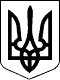 49 СЕСІЯ  ЩАСЛИВЦЕВСЬКОЇ СІЛЬСЬКОЇ РАДИ7 СКЛИКАННЯРІШЕННЯ17.10.2017 р.                                       №781с. ЩасливцевеПро розподіл земельної ділянки по вул. Набережна в с. Генічеська ГіркаРозглянувши заяву фізичної особи *** щодо надання згоди на поділ земельної ділянки комунальної власності що знаходиться в його користуванні на підставі договору оренди землі (з відповідними змінами) на вісім земельних ділянок, та надані документи, враховуючі що інше речове право (право оренди) зареєстровано у встановленому законом порядку (номер запису про інше речове право – ***), керуючись ст. 56 Закону України "Про землеустрій", приписами Закону України "Про оренду землі", Земельного кодексу України, , ст. 26 Закону України "Про місцеве самоврядування в Україні", сесія Щасливцевської сільської ради ВИРІШИЛА:1. Надати фізичній особі *** (ідентифікаційний номер ***) згоду на поділ земельної ділянки комунальної власності (реєстраційний номер об’єкта нерухомого майна – ***), з кадастровим номером 6522186500:11:005:0181, площею ., код цільового призначення 07.01. (для будівництва та обслуговування об’єктів рекреаційного призначення) що знаходиться у його користуванні (оренді) (номер запису про інше речове право – 21109952) на вісім самостійних земельних ділянок площею ., ., ., ., ., ., ., . відповідно.2. Новостворюваним земельним ділянкам що утворюються шляхом поділу земельної ділянки зазначеної у пункті 1 цього рішення присвоїти наступні адреси в селі Генічеська Гірка Генічеського району Херсонської області:- залишити стару адресу, вулиця Набережна, *** – земельній ділянці площею .;- присвоїти нові адреси - вулиця Набережна, *** – земельній ділянці площею .; - вулиця Набережна, *** – земельній ділянці площею .; - вулиця Набережна, *** – земельній ділянці площею .; - вулиця Набережна, *** – земельній ділянці площею .; - вулиця Набережна, *** – земельній ділянці площею .; - вулиця Набережна, *** – земельній ділянці площею .; - вулиця Набережна, *** – земельній ділянці площею ..3. Контроль за виконанням даного рішення покласти на постійну депутатську комісію з питань земельних відносин та охорони навколишнього середовища.Сільський голова                                                      В. О. Плохушко